SISTEMA PARA EL DESARROLLO INTEGRAL DE LA FAMILIA DEL MUNICIPIO DE TIZAPAN EL ALTO JALISCOORGANIGRAMA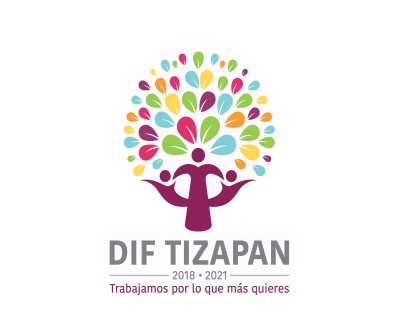 